P2 PENGANTAR DESAIN PRODUKFROM ART TO PARTPROPORTION CONCEPT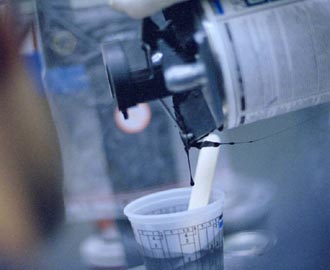 Daftar Pustaka1. Lawson, . 1990. How Designers Think. Butterworth Architecture.2. Pena, Parshall. 2006. Problem Seeking – Fourth Edition.HOK. Pub.3. Roozenburg, N.F.M. & J. Eekels. 1995. Product Design: Fundamentals and Methods. JohnWiley & Sons.